БОЙОРОҠ                                                                        РАСПОРЯЖЕНИЕ «09»  август  2018 й                            № 23                     «09» августа 2018 г.                                               « О запрете купания»1.На территории сельского поселения Базгиевский сельсовет мест массового отдыха людей на водных объектах не предусмотрено, в связи с чем, купание на имеющихся  прудах запрещается.2.Контроль за исполнением данного распоряжения оставляю за собой.И.о.главы сельского поселенияБазгиевский сельсовет                                                          З.Н.ЕгороваБАШҠОРТОСТАН  РЕСПУБЛИКАҺЫШАРАН  РАЙОНЫ МУНИЦИПАЛЬ РАЙОНЫНЫҢБАЗГЫЯ АУЫЛ СОВЕТЫАУЫЛ БИЛӘМӘҺЕ БАШЛЫҒЫ452632,  Базгыя аулы, Үҙәк урам, 50                               тел.(34769) 2-42-35, e-mail:basgss@yandex.ru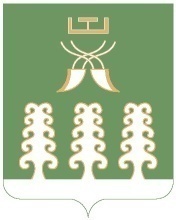 РЕСПУБЛИКА БАШКОРТОСТАНГЛАВА СЕЛЬСКОГО ПОСЕЛЕНИЯ БАЗГИЕВСКИЙ СЕЛЬСОВЕТ МУНИЦИПАЛЬНОГО РАЙОНА ШАРАНСКИЙ РАЙОН452632, c. Базгиево, ул.Центральная, 50         тел.(34769) 2-42-35, e-mail:basgss@yandex.ru